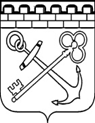 АДМИНИСТРАЦИЯ ЛЕНИНГРАДСКОЙ ОБЛАСТИКОМИТЕТ ПО ТОПЛИВНО-ЭНЕРГЕТИЧЕСКОМУ КОМПЛЕКСУ ЛЕНИНГРАДСКОЙ ОБЛАСТИПРИКАЗ«___»______________2019 г.	 								№____О внесении изменений в приказ комитета по топливно-энергетическому комплексу Ленинградской области от 18 февраля 2013 года № 2 «Об утверждении Перечня должностей государственной гражданской службы комитета по топливно-энергетическому комплексу Ленинградской области, при назначении на которые граждане и при замещении которых государственные гражданские служащие Ленинградской области обязаны представлять сведения о своих доходах, об имуществе и обязательствах имущественного характера, а также сведения о доходах, об имуществе и обязательствах имущественного характера своих супруги (супруга) и несовершеннолетних детей»В целях приведения нормативных правовых актов комитета по топливно-энергетическому комплексу Ленинградской области в соответствие с действующим законодательством п р и к а з ы в а ю:1. Внести в раздел «В отделе информационного и правового обеспечения:» Перечня должностей государственной гражданской службы комитета по топливно-энергетическому комплексу Ленинградской области, при назначении на которые граждане и при замещении которых государственные гражданские служащие Ленинградской области обязаны представлять сведения о своих доходах, об имуществе и обязательствах имущественного характера, а также сведения о доходах, об имуществе и обязательствах имущественного характера своих супруги (супруга) и несовершеннолетних детей, утвержденного приказом комитета от 18 февраля 2013 года № 2 (далее - приказ) изменение, дополнив пунктом 3 следующего содержания: «3. Ведущий специалист отдела информационного и правового обеспечения».2. Сектору делопроизводства комитета:Ознакомить ведущего специалиста отдела информационного и правового обеспечения комитета по топливно-энергетическому комплексу Ленинградской области с настоящим приказом;представить (направить) в аппарат Губернатора и Правительства Ленинградской области копию настоящего приказа, а также копию листа ознакомления с ним ведущего специалиста отдела информационного и правового обеспечения комитета по топливно-энергетическому комплексу Ленинградской области.3. Контроль за исполнением настоящего приказа оставляю за собой.Председатель комитета 								Ю.В. Андреев